Утверждаю: ИП Глава К (Ф)____________/Бизнес-план«Развитие предпринимательства по реализации продукции овощеводства закрытого грунта (огурцы)»Производственное направление: Овощеводство закрытого грунтаИП «Глава КФХ 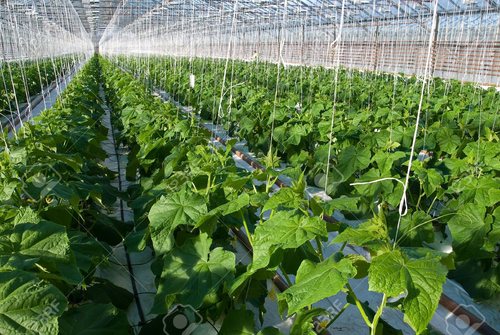 2017 годОбщие сведения о хозяйствеКрестьянское (фермерское) хозяйство создана на базе имеющихся определенных ресурсов личного подсобного хозяйства. Согласно данным похозяйственной книги ОМС, свою деятельность данное ЛПХ ведет более 20-и лет и обладает определенной  производственной  базой.  1. Резюме2. Описание продукцииДля Российской Федерации развитие тепличного производства  не только задача государственного уровня, но и весьма перспективный  бизнес -  на рынке ощущается острая нехватка качественных свежих овощей. Ежегодный прирост потребления оценивается экспертами в 20-30%. И не вызывает сомнений, что рынок будет расти и дальше. Население  Юго- востока Республики Татарстан недостаточно обеспечивается овощами закрытого грунта.Согласно независимым оценкам уровень самообеспечения населения равняется приблизительно 75-80%. Вместе с тем, проблемы 2010 года обнажили серьезные проблемы отечественного овощеводства. Так, если в 90-х  годах  70%  производства  овощей  в  стране  приходилось  на  предприятия, а 30% на частные хозяйства, то сейчас ситуация изменилась кардинально- 70% продукции выращивается частником, и лишь 16-17%  - доля крупных компаний на рынке,11-15% выращивается на фермерских хозяйствах. Таким образом, производство огурцов на защищенном грунте имеет определенные перспективы и является востребованной продукцией в межсезонный период, который в наших условия охватывает с ноября по июнь месяцы.Таблица 1Ассортимент производимой продукции, работ, услуг3. Финансовая структура  проектаКрестьянское (фермерское) хозяйство планирует вести свою деятельность за счет средств гранта и собственных средств. На  средства  гранта планируется покупка необходимого оборудования для расширения тепличной площади до  0,1 га.Базовые условия для  расчета проекта:расчет финансовой модели произведен в постоянных  ценах;валюта расчетов -  рубль;условная дата начала проекта -  1 июня 2017  года;горизонт планирования -  5 лет;интервал планирования -   1 год;финансирование проекта -  собственные средства и  грантгосударственные субсидии;в расчетах учтены налоги в соответствии с действующим законодательством РФ. При формировании финансового плана была учтена система налогообложения для сельскохозяйственных организаций.Таблица 2Предприятием-Инициатором проекта применяется упрощенная форма налогообложенияОсновным видом деятельности К(Ф)Х планируется производство овощной продукцией защищенного грунта, а именно огурцов. Для производство огурцов на закрытом грунте планируется построить теплицу на 0,1 га которая будет сооружена в п.г.т.Джалиль Сармановского района. Земельный участок кадастровым номером 16:36:200502:0581 находится в аренде К(Ф)Х Сабировой Р.Р., а земельный участок кадастровым номером 16:36:200108:794 и площадью 1366 кв.м. в долевом участии с супругом пожизненно. Смета затрат на реконструкцию теплицы по круглогодичномувыращиванию овощных культурОбщие сведенияОрганизация:   Юридический адрес: Местонахождения: Площадь теплицы 1008 кв.м., каркас из металлических труб, с деревянными брусками, покрытый тепличным поликарбонатом. Основная культура: огурец закрытого грунта. Субстрат торф 20% и чернозем 80%. Водоснабжения: собственная скважина.Электроснабжения: электрические сети ОАО «Сетевая компания».Таблица 3План расходов, тыс.руб.4. План  производства по выращиванию огурцовХотя огурец сравнительно не богат витаминами и минералами солям плоды огурца содержат аналог инсулина, пептинообразующие ферменты, йод и калий он вносит существенный вклад в организм человека. Особенно важно, что такое сочетание минеральных веществ не встречается в других овощах и фруктах.Растение весьма требовательно к теплу. При температуре ниже  12°С  семена не прорастают, при температуре 18°С всходы появляются медленно (через 8— 10 дней), а при 26-28°С — через 3— 4 дней. Семена, высеянные в холодную почву, нередко погибают. Для молодых всходов губительны заморозки даже около минус 0,5°С. Наиболее оптимальная температура при вегетации растений  22— 25°С.             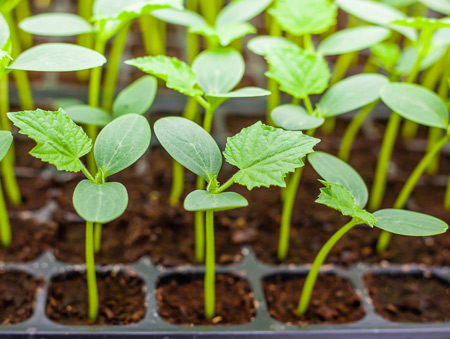 Огурец — светолюбивое растение короткого дня (10— 12 часов). При затенении растет и плодоносит плохо.Огурцы дают высокий урожай только на богатых органическим веществом почвах. Корни у огурца слабые, глубже 20 см они не проникают, поэтому крайне чувствительны к почвенному  плодородию.Огурцы — самые влаголюбивые из всех овощных культур. Они перестают расти, если влажность почвы снижается до 10,1% от полной влагоемкости, в то время как, например, капуста прекращает рост только при 8,7% влажности почвы. Оптимальная относительная влажность воздуха  —  80— 90%, почвы —  65— 95% влагоемкости.Но не нужно забывать, что и избыточная влажность почвы вредна, так  как в перенасыщенной водой почве недостаточно воздуха, корневая система задерживается в росте и может отмереть  совсем.Огурцы наиболее продуктивно развиваются, если в воздухе содержится не менее 0,2— 0,3% углекислого газа, следовательно проведение подкормок СО2 эффективно для них.Перед посевом отбирают вручную семена (лучше 2-3-летнего хранения).После замачивания	в	обеззараживающем	растворе семена промывают водой, рассыпают между слоями  влажной  марли или бумажных салфеток и   закаливают  при  пониженных  температурах. Семена относительно	устойчивых	к	холоду сортов можно прохолаживать 48 часов при температуре	0— 2°С	или закаливать переменными температурами (18— 20°С	в течение  6  часов  и  от   0°   до   минус  2°С —18 часов). Закалка	 проводится в  течение 5—	7 суток. Для остальных сортов закалка проводится при температуре 0°С. Семена при закаливании периодически   увлажняют.Выращивается гибрид огурца Герман создан в НП «НИИОЗГ», ООО «Агрофирме «Гавриш» и внесен в Государственный реестр селекционных достижении, допущенных к использованию в Российской Федерации в  2009г. Гибрид вступает в плодоношение через 45-58 дней после появления всходов. Растение смешанного типа цветения с высокой  насыщенностью  женскими цветками. Плоды цилиндрические, длиной 10-12 см, диаметром 4,0-4,5 см,  массой  100-120  г, темно-зеленые, с небольшими светлыми полосами. Вкусовые качества плодов высокие, назначение  салатное.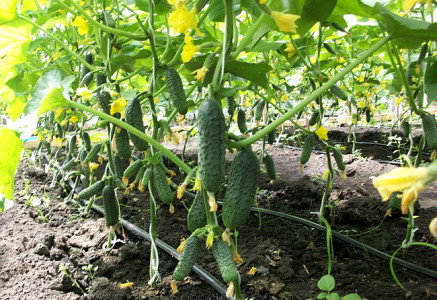 Преимущества выращивания гибрида Герман в зимне-весеннем обороте:-отличается теневыносливостью, что обеспечивает раннюю отдачу урожая;-растение умеренно ветвящиеся, с увеличенным количеством завязей в женских узлах, что позволяет избежать излишнего  загущения;-на главном стебле закладывается в пазухах листьев по 1-2  завязи,  но  при улучшении освещенности на боковых побегах формируется до  3-4  завязей, что в итоге обусловливает высокую  урожайность;-мощная, хорошо отрастающая корневая система позволяет выращивать по малообъемной технологии.Посев семян  на рассаду  проводят в середине декабря, высадку рассады - в середине  января.Для 0,1008 га теплицы требуется  около  2,5  тыс. шт. рассады. Густота посадки в среднем 2,5 раст./м2.  Глубина посева семян  1-1,5 см.Рассада огурца выращивается в горшочках 0,7 - 0,8л, с пикировкой. При появлении всходов включают систему  электродосвечивания:всходы  -  240  Вт/м  ,  2-3  дня  -  24  ч/сутки, затем  10  дней  -  16   ч/сутки, после расстановки рассады -  120 Вт/м2,  10 дней -  14 ч/сутки, затем  10 дней -  12 ч/сутки.Температурный режим:до  всходов  +27  °С,  при  появлении  всходов  +21...23  °С  в  солнечный  день, + 19. ..20 °С в пасмурный день и +18. ..19 °С ночью. Относительная влажность воздуха должна составлять  70-75%.Поливают рассаду  через  систему  дождевания  теплой  водой   (+23...25°С), доводя влажность горшочков до 75-80% НВ.Высаживают рассаду на постоянное место в возрасте 28-30 дней, после этого   рассада   начинает   сильно    вытягиваться    и    ее    качество  снижается. Рассада к высадке должна иметь 5-6 листьев, хорошо развитую корневую систему, высоту - 25-30 см, сырую массу надземной части 35-40 г. Высаживают рассаду вертикально.               Более технологично выращивать гибриды огурца в мешках заполненных торфом по малообъемной технологии, что существенно увеличивает урожайность и качество плодов. Торф в мешках напитывают в зависимости от его качества и влажности, объема мешка. При высадке рассады температура субстрата должна составлять  19-20 °С. После посадки проводят полив. Через 2-3 дня после посадки подвязывают растения шпагатом к шпалере. Для каждого ряда растений натягивают две шпалеры (с расстоянием между ними 50 см), и растения в ряду поочередно привязывают к правой или к левой шпалере (V-образно). Это нужно для улучшения условий освещенности.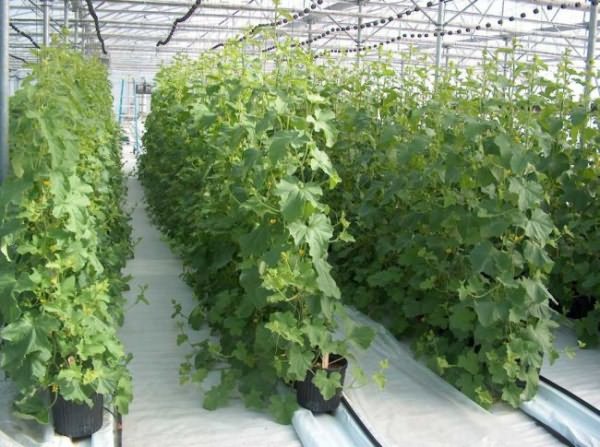 Температурный режим после высадки рассады  следующий: до   начала  плодоношения  должна  быть   +22...+24   °С   в   солнечный   день, +20...+22 °С - в пасмурный, +17...+18 °С   ночью. В  период  плодоношения  температуру  повышают:  в  солнечный    день +24...+26 °С, в пасмурную погоду +21...+22 °С, ночью +18...+20    °С.При этом понижение температуры грунта ниже +12...+15 °С или полив холодной водой (ниже +15 °С) на ранних фазах роста  может  вызвать  массовое отмирание завязей и заболевания корневой   системы.Относительная влажность воздуха в период плодоношения должна составлять 75-80%. При влажности воздуха в течении 7-10 дней более 95% появляются симптомы аскохитоза.Оптимальная влажность грунта при зимне-весенней культуре огурца зависит от  периода вегетации:  при  выращивании  рассады  она  составляет 50-70 % НВ, от высадки рассады - до начала плодообразованя  -  70-80%,  от  начала плодообразования до первых сборов - 75-85%, от первых сборов до конца вегетации - 85-95%  НВ.Коэффициент водопотребления в зимне-весенней культуре огурца составляет 18-20 л/кг плодов (в 2,5 раза меньше, чем у томата). При недостатке или избытке влаги в почве нарушается развитие  растений, опадают завязи, отмирают листья и снижается  урожай.На мешок с объемом торфа 28 л следует давать не более 4-5  л раствора    в несколько приемов - из расчета 2-2,5л на капельницу. Подача раствора небольшими порциями обеспечивает более равномерное увлажнение субстрата, а также более бережное отношение к   насосам.Уборку урожая начинают у гибридов  через  20-30 дней после посадки рассады.  Сбор  огурцов  проводят  ежедневно.  Съём плодов проводят ранним утром, т.к. собираемые днем плоды нагреваются и хуже хранятся.Урожайность гибридов: в зимне-весенней  культуре  (до 1 июля) - 35  кг/м и выше, при  продленной культуре (до начала октября) -  до 40-45 кг/м (но летом  цены  на  огурцы  низкие,  поэтому  продленная культура мало используется).Рассада огурцов высаживается в возрасте 28-30 дней  в количестве  2,5- 3,0 растений на 1 м2. При выращивании огурца поддерживают температуру в солнечную погоду до 22— 24°С, в пасмурную — 20— 22°С, в ночные часы — 17—  19°С.  В солнечные дни теплицы  обязательно проветривают.Таблица 4План производства огурцов по месяцамТаблица 5Затраты (по годам за срок реализации проекта)*без учета грантаДля возделывания овощных культур в закрытом грунте требуется следующие две категории работников: специалист технолог – 1 человек, овощеводы – 2 человека. Эти работники должны работать ежедневно, за исключением выходных дней, в течение 10 месяцев: начиная с сентября по июль месяц. В обязанности специалиста- технолога входит создание благоприятных режимов для роста и развития растений, следовать за оптимальной, поливной системой и за системой освещения в теплице. обеспечить рабочее состояние всей системы освещения, температурного режима, оросительной системы, а также обеспечить соблюдение и выполнение овощеводами технологических процессов при выращивании огурцов. В обязанности овощеводов входят выполнение всех рабочих процессов при выращивании огурцов, согласно приятой технологии.5. Маркетинг и сбыт продукцииТепличное хозяйство будет расположено в п.г.т. Джалиль Сармановского района в 1,5 км. от населенного пункта. Дорога от тепличного хозяйства до дома главы К(Ф)Х асфальтирована. Цена реализации будет колебаться в зависимости от периода сбора урожая и спроса на рынке.Таблица 6Расчет стоимости реализационной продукцииТаблица 7План производства и реализации (на каждый год проекта)РастениеводстваТаблица 8Выручка от реализации по направлениям деятельности (по годам за срок реализации проекта)6. Выводы по эффективности и динамике развития крестьянского (фермерского) хозяйстваПо данному проекту видно, что эффективность выращивания огурцов на закрытом грунте повышается и к окончанию срока реализации проекта крестьянское (фермерское) хозяйство будет развиваться за счет собственных средств. Проектную мощность в своей деятельности К(Ф)Х обеспечит на второй год реализации проекта, при этом в текущем году будут осуществлены основные инвестиции в проект и затраты на выращивание огурцов 2017 года, считаются как незавершенное производство и будут отнесены к себестоимости урожая 2018 года.Срок окупаемости инвестиционных затрат составит 2,8 года .Таблица 9 Динамика основных финансово-экономических показателей предпринимательской деятельности в период реализации проекта (2017-2021г.г.)Таблица 10График реализации проекта КФХ 2,8 года.Настоящий бизнес – план предусматривает ведение рентабельного производств, увеличение объема реализуемой сельскохозяйственной продукции и создание в крестьянском (фермерском) хозяйстве не менее трех рабочих мест, а также содержание план расходов, предлагаемых к софинансированию за счет средств гранта на создание и развитие крестьянского (фермерского) хозяйства и единовременной помощи на бытовое обустройство.Глава крестьянского(фермерского)хозяйстваФамилия, имя, отчество индивидуального предпринимателя Главы крестьянского (фермерского) хозяйстваНомер и дата государственной регистрации индивидуального предпринимателя Главы крестьянского (фермерского) хозяйстваРеквизиты индивидуального предпринимателя Главы крестьянского (фермерского) хозяйства:Реквизиты индивидуального предпринимателя Главы крестьянского (фермерского) хозяйства:ИНН163600128104	КПП	Расчетный счетКорреспондентский счет	БИКЮридический адрес индивидуального предпринимателя Главы крестьянского (фермерского) хозяйства	Фактический адрес индивидуального предпринимателя Главы крестьянского (фермерского) хозяйства		Телефон, адрес электронной  почты индивидуального предпринимателя Главы крестьянского (фермерского) хозяйстваНаименованиеЕд.изм.КоличествоСтоимость, руб.Земельные участкиЗемельные участкиЗемельные участкиЗемельные участкиЗемельный участок в аренде.Адрес: Республика Татарстан, Сармановский район, п.г.т.Джалиль, СХООО «Джалилец».Земля сельскохозяйственного назначения.Кадастровый номер 16:36:200502:581кв.м1309Кадастровая стоимостьЗемельный участок в собственности (ИЖС).Адрес: Республика Татарстан, Сармановский район, п.г.т.Джалиль, ул.Строителей д.21Кадастровый номер 16:36:200108:794кв.м1366Кадастровая стоимостьИтогокв.м2675-Здания и сооруженияЗдания и сооруженияЗдания и сооруженияЗдания и сооруженияАренда нежилое помещение  кв.м368,4240  (за год)Прочие ресурсыПрочие ресурсыПрочие ресурсыПрочие ресурсыДенежные средстватыс.руб.-170Стоимость ресурсов, всеготыс.руб.-170Цель проекта (основные мероприятия)Строительство теплицы по выращиванию овощных культур (огурцов) в закрытом грунте в целях обеспечения населения п.г.т. Джалиль в ранний весенний период свежими овощными культурами .Строительство теплицы  на площади 1008 кв.м. в населенном пункте п.г.т. Джалиль Сармановского района и введение ее в эксплуатацию с ноября  2017 года обеспечить работой круглогодично 3 человекКраткое обоснование проектаПроизводство данного вида продукции является перспективным видом деятельности, т.к. рынок овощных культур – огурцов закрытого грунта является одним из востребованных в ранне-весенний период и стабильно действующим рынком продовольственных товаров. При этом овощи, произведенные в фермерском хозяйстве на заменяемом грунте, являются экологически чистыми и пользуются повышенным спросом у населения.Период реализации проекта (годы)5Стоимость проекта, тыс. руб.1670,0в т.ч.:собственные средства170,0заемные средства-средства гранта1500,0Количество создаваемых рабочих мест, чел.3Срок окупаемости проекта, лет2,8Эффективность хозяйства в год окупаемости  проектаЭффективность хозяйства в год окупаемости  проектаВыручка от реализации, тыс. руб.1 383,4Рентабельность производства, %61,8Рентабельность продаж, %38,20Среднемесячная заработная плата, тыс.руб.10№ п/пНаименование1.ОгурцыНаименованиеСтавкаНалогооблагаемаяЛьготы налоговЕСН27,1%ФОТ наемных работниковЛьгота для сельхозпроизводителейЕСХН6%Доход-расходЛьгота для сельхозпроизводителейФиксированный платеж 23,153 тыс.руб.Фиксированный размерЛьгота для сельхозпроизводителей№ п/пНаименование товара, оказываемой услуги, выполняемых работКол-воЦена за ед.Общая стоимостьОплата стоимости (источники финансирования) за счет:Оплата стоимости (источники финансирования) за счет:Оплата стоимости (источники финансирования) за счет:№ п/пНаименование товара, оказываемой услуги, выполняемых работКол-воЦена за ед.Общая стоимостьГранта/Ед. помощиСобствен-ных средствЗаемных средств12345678I.Расходы, связанные с развитием крестьянского(фермерского) хозяйстваI.Расходы, связанные с развитием крестьянского(фермерского) хозяйстваI.Расходы, связанные с развитием крестьянского(фермерского) хозяйстваI.Расходы, связанные с развитием крестьянского(фермерского) хозяйстваI.Расходы, связанные с развитием крестьянского(фермерского) хозяйстваI.Расходы, связанные с развитием крестьянского(фермерского) хозяйстваI.Расходы, связанные с развитием крестьянского(фермерского) хозяйстваI.Расходы, связанные с развитием крестьянского(фермерского) хозяйства1.Приобретение отопительного оборудования:- Печь «Булерьян»- Газовая пушка- Пушка на диз. топливе10 шт.2 шт.2 шт.45 0006 00080 000450 00012 000160 00040500010800144 00045000120016000-2.Приобретение строительных материалов:- Труба НКТ 2,5- Труба 50х50- Деревянные доски б-50мм- Поликарбонат- Керамзитовые блоки- Цемент- Краска200п.м.700п.м.12,5м31350м22350шт.5т.100кг.1801558500222,22505400290036 000108 500106 250300 000117 50027 00029 00032 40097 65095 625270 000105 75024 30026 1003 60010 85010 62530 00011 7502 7002 900-3.Покупка семян, удобрений, торфа75 00067 5007 500-4.Освещение:- Светодиодные светильники  - Электрический провода27шт.795п.м.35002094 50015 90085 05014 3109 4501590-5.Полив:- Капельный полив  - Емкость для воды-Центробежный насос-Дренажный насос10шт.4шт.1шт.1шт.35006000190004500350002400019 0004 5003150021600171004050350024001900450-6.Покупка мотоблока1шт.55 85055 85050 2655 585-Итого по разделу I1 670 0001 500 000170 000II. Расходы, связанные с бытовым обустройством крестьянского(фермерского)хозяйстваII. Расходы, связанные с бытовым обустройством крестьянского(фермерского)хозяйстваII. Расходы, связанные с бытовым обустройством крестьянского(фермерского)хозяйстваII. Расходы, связанные с бытовым обустройством крестьянского(фермерского)хозяйстваII. Расходы, связанные с бытовым обустройством крестьянского(фермерского)хозяйстваII. Расходы, связанные с бытовым обустройством крестьянского(фермерского)хозяйстваII. Расходы, связанные с бытовым обустройством крестьянского(фермерского)хозяйстваII. Расходы, связанные с бытовым обустройством крестьянского(фермерского)хозяйства1.-------Итого по разделу II ------Итого по плану расходов--1 670 0001 500 000170 000-№ п/пМесяцыУрожайность, кг/м2Площадь, гектарВаловой сбор, ц1Апрель6,00,100860,52Май6,50,100865,53Июнь6,50,100865,54Июль6,50,100865,55Август3,00,100830,246Сентябрь2,50,100825,20ИтогоИтого31,0312,44ПоказателиЕд.изм.2017г.2018г.2019г.2020г.2021г.Итого затрат, в т.ч.руб.477380854913854913854913854913Оплата трударуб.180 000360000360000360000360000Дроваруб.50 00060000600006000060000Электроэнергияруб.30 00035000350003500035000Расходные материалы руб.30005000500050005000Семенаруб.4 2004 2004 2004 2004 200Сырье и материалы(субстрат)руб.5 0005 0005 0005 0005 000Удобрения, ядохимикатыруб.5 0005000500050005000Амортизацияруб.10 00015000150001500015000Текущий ремонтруб.5 0005 0005 0005 0005 000Кол-во постоянных рабочих меструб.33333Аренда руб.120 000240 000240 000240 000240 000Налоговые отчисления руб.4878097560975609756097560Отчисления в ПФР (взносы ИП)руб.16 40023 15323 15323 15323 153Денежная выручкаруб.6205941383400138340013834001383400Рентабельность производства*%3061,861,861,861,8№ п/пМесяцыУрожайность, кг/м2Объем реализации, цЦена реализации (средняя),руб/кгВыручка от реализации, тыс.руб1Апрель6,060,580484,02Май6,565,550327,53Июнь6,565,540262,04Июль6,565,530196,55Август3,535,282588,206Сентябрь2,525,201025,20ИтогоИтого31,5317,4843,571383,40Средняя цена реализации 1ц продукции, рубСредняя цена реализации 1ц продукции, руб4357,434357,434357,434357,43ГодНаименование продукцииПлощадь, гектарУрожайность, центнер/гаВаловой сбор, тоннОбъем товарной продукции тоннЦена тыс.руб. тоннВыручка от реализации тыс.руб2017Огурцы0,1008156,2415,62415,62432254,22503,942018Огурцы0,1008317,4831,74831,74843574,31383,402019Огурцы0,1008317,4831,74831,74843574,31383,402020Огурцы0,1008317,4831,74831,74843574,31383,402021Огурцы0,1008317,4831,74831,74843574,31383,40Итого:6037,54ПоказателиСумма, рублейСумма, рублейСумма, рублейСумма, рублейСумма, рублейПоказатели2017г.2018г.2019г.2020г.2021г.Огурцы503 9391 383 4001 383 4001 383 4001 383 400№ п/пНаименованиеСумма, руб.1Сумма гранта1 500 000 2Собственные средства170 0003Заемные средства-4Выручка от реализации до выхода на проектную мощность 503 9395Выручка от реализации после выхода на проектную мощность1 383 4006Расходы на покупку основных средств1 670 0007Выручка от реализации продукции6 037 5398Затраты на производство и реализацию3 897 0329Прибыль2 140 50710Рентабельность (среднем за 5 лет по проекту),%55%№ п/пНаименование (строительные работы, техническая комплектация фермы,  и т.д.)Ед.изм.Сроки реализации проектаСроки реализации проектаСроки реализации проектаСроки реализации проектаСроки реализации проектаСроки реализации проекта№ п/пНаименование (строительные работы, техническая комплектация фермы,  и т.д.)Ед.изм.2017г.2017г.2018г.2018г.2018г.2018г.№ п/пНаименование (строительные работы, техническая комплектация фермы,  и т.д.)Ед.изм.3 кв.4 кв.1 кв.2 кв.3 кв.4 кв.1Строительство теплицымлн.руб.0,4830,2412Устройство отопления млн.руб.0,6223Устройство освещениямлн.руб.0,13694Устройство капельного поливамлн.руб.0,0596Итого:Итого:0,4830,8630,1965